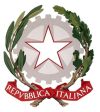 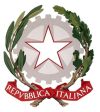 TRIBUNALE ORDINARIO DI TRENTOINVENTARIO INIZIALE Il Sottoscritto Tutore / Amministratore di sostegno _______________________________dichiarasotto la propria responsabilità, che al momento della immissione nelle funzioni, in base agli accertamenti svolti, la situazione patrimoniale è la seguente:PATRIMONIO COMPLESSIVOBENI IMMOBILI  BENI MOBILISi menzionano a titolo esemplificativo i seguenti beni, che vanno identificati secondo lo schema che segue e dei quali va depositata la documentazione di riferimento: Osservazioni:_________________________________________________________________________________________________________________________________________________________________________________________________________________ENTRATE CORRENTI: riportare indicativamente le entrate MENSILI percepite dalla persona beneficiaria.USCITE CORRENTI: riportare indicativamente le spese MENSILI ABITUALI sostenute dalla persona beneficiaria.Si allega la seguente documentazione (a titolo esemplificativo):estratto tavolare - estratto PRAestratto conto corrente/postale - dossier titoli, investimenti, risparmi - polizza assicurativabusta paga, lettera Inps o di altro Ente erogatore di pensione/indennità/renditaprovvedimento impositivo del pagamento di assegno di mantenimentodocumenti relativi a partecipazioni societarie documenti relativi a contratti di locazioneprospetto spese per utenze, laddove non addebitati in c/caltro (______________________________________________________________)Luogo e data ___________________Firma    ____________________Procedura n.BeneficiarioImmobile/i uso fabbricatoTerreno/iAutomobile Modello AnnoTargaConto corrente e/o postaleN. Istituto Saldo al ___/____/______€Investimenti e risparmiObbligazione/Dossier N. Istituto Saldo al ___/____/______€Polizze assicurativeN. TipoValore al ___/____/______€Partecipazioni societarieEnteValore al ___/____/______€AltroTotale €Stipendio, pensione ed eventuale indennità di accompagnamento(indicare l’importo dell’ultima mensilità e il numero di mensilità annue)Tipo pensione o simili€Stipendio, pensione ed eventuale indennità di accompagnamento(indicare l’importo dell’ultima mensilità e il numero di mensilità annue)Tipo pensione o simili€Stipendio, pensione ed eventuale indennità di accompagnamento(indicare l’importo dell’ultima mensilità e il numero di mensilità annue)Assegno/Indennità€Assegno di mantenimento del coniuge€Incassi per canoni di locazione€Altro€Totale€Spese mantenimento (vitto, abbigliamento, cura della persona)Media mensile€Retta per casa di riposo o altra struttura Indicare importo ultima retta€Compenso badante, infermiere o altro collaboratoreIndicare l’importo della retribuzione mensile lorda€Spese medico-sanitarieMedia mensile€Spese per tempo liberoMedia mensile€Trasporti (abbonamento, taxi, ambulanze)Media mensile€Canoni di locazione pagatiIndicare ultimo canone€Spese condominialiMedia mensile€Utenze domestiche (acqua, luce, gas)Media mensile€Spese telefonicheMedia mensile€Imposte e tasseMedia mensile€Pagamenti di ratei di mutuo o finanziamentiIndicare importo ultima rata€Altro€Totale€